COURSE STRUCTURE & SYLLABUS for M. TechVLSI & ES(Applicable for batches admitted from 2020 - 21)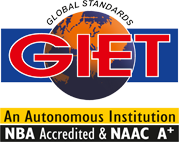 Godavari institute of Engg & TechnologyApproved By AICTE NAAC’A+’ Grade Recognized by UCG, U/Sec.2(f)&12(B) Permanent affiliation by JNTUKGIET Campus, Chaitanya Knowledge city, NH-16, Rajahmundry, East Godavari, A.P. Tel: +91-883-2484828-31 www.giet.ac.in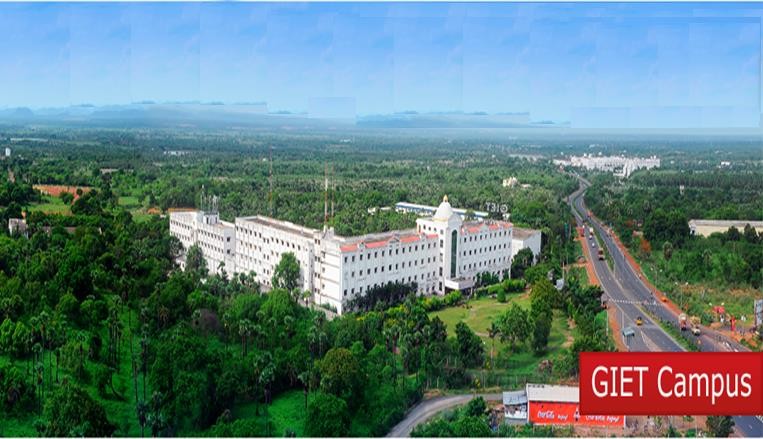 I YEAR I SEMESTER         		W.E.F Acadamic year 2020-21I YEAR II SEMESTER                 W.E.F Acadamic year 2020-21II YEAR I SEMESTER                               W.E.F Acadamic year 2020-21*Students going for Industrial Project/Thesis will complete these courses through MOOCs.II YEAR II SEMESTER                   W.E.F Acadamic year 2020-21Audit Course 1&2:English for Research Paper WritingDisaster ManagementValue EducationConstitution of IndiaI YEAR I SEMESTERCourse Objectives:To introduce Verilog HDL for the design and functionality verification of a digital circuit.To understand the design of data path and control circuits for sequential machines.To introduce the concept of realizing a digital circuit using PLDs.To learn the issues in ASIC prototyping using FPGAs.To understand design challenges and how to overcome practical issues and concerns.Course Outcomes:UNIT – 1 Verilog HDL Importance of HDLs, Lexical Conventions of Verilog HDL, Gate level modeling: Built in primitive gates, Switches, Gate delays. Data flow modeling: Continuous and implicit continuous assignment, Delays. Behavioral modeling: Procedural constructs, Control and repetition statements, Delays, Function and Tasks. UNIT – 2 Digital DesignDesign of BCD Adder, State graphs for control circuits, Shift and add multiplier, Binary divider.FSM and SM Charts: Finite state diagram, Implementation of sequence detector using FSM, State machine charts, Derivation of SM Charts, Realization of SM Chart, Implementation of Binary Multiplier.UNIT – 3 ASIC Design FlowSimulation, Simulation types, Synthesis, Synthesis methodologies, Translation, Mapping, Optimization, Floor planning, Placement, Routing, Clock tree synthesis, Physical verification.UNIT – 4 Static Timing AnalysisTiming paths, Meta-stability, Clock issues, Need and design strategies for multi-clock domain designs, Setup and hold time violations, Steps to remove setup and hold time violations.UNIT – 5 Digital Design using PLDs ROM, PLA, PAL-Registered PALs, Configurable PALs, GAL.CPLDs: Features, Programming and applications using complex programmable logic devices. FPGAs: Field Programmable gate arrays, Logic blocks, Routing architecture, Design flow. Text Books:  Verilog HDL-A Guide to Digital Design and Synthesis, Samir Palnitkar, 2ndEdition, 2003.Fundamentals of Logic Design, Charles H. Roth, 5thEdition, Cengage Learning, 2010.Verilog HDL Synthesis - A Practical Primer, Bhasker J, 1stedition, 1998.Reference Books: Digital principles and Design, Donald D Givone, TMH, 2016.Designing with FPGAs & CPLDs, Bob Zeidman, CMP Books, 2002.Modern Digital Design, Richard S. Sandige, MGH, International Editions, 1990. Web Links:https://nptel.ac.in/courses/106/103/106103206/https://swayam.gov.in/nd1_noc19_cs62/previewhttp://course.ece.cmu.edu/~ece447/s13/lib/exe/fetch.php?media=onur-447-spring13-lecture33-heterogeneousmulticore-afterlecture.pdfhttps://www.ee.iitb.ac.in/~viren/Courses/2015/CS683.htmCO-PO Mapping:1: Slight (Low)     2: Moderate (Medium)     3: Substantial (High)     '-’: No CorrelationCourse Objectives:To understand, compare and select ARM processor core based SoC with several features/peripherals based on requirements of embedded applications.To understand several memory interfacings and accessing methods.To identify and characterize architecture of Programmable DSP Processors.To develop various on-chip and off-chip devices interfacing concepts.To develop small applications by utilizing the ARM processor core and DSP processor-based platform.Course Outcomes:UNIT–1 ARM Cortex-M3 processorIntroduction, Applications, Programming model – Registers, Operation modes, Exceptions and Interrupts, Reset Sequence Instruction Set, Unified Assembler Language, Memory Maps, Memory Access Attributes, Permissions, Bit-Band Operations, Unaligned and Exclusive Transfers, Pipeline, Bus Interfaces.UNIT – 2 Exceptions and InterruptsExceptions, Types, Priority, Vector Tables, Interrupt Inputs and Pending behaviour, Fault Exceptions, Supervisor and Pendable Service Call, Nested Vectored Interrupt Controller, Basic Configuration.UNIT – 3 LPC 17xx MicrocontrollerLPC 17xx microcontroller –Architecture, Internal memory, GPIOs, Timers, ADC, UART and other serial interfaces, PWM, RTC, WDT.UNIT – 4 Programmable DSP (P-DSP) ProcessorsHarvard architecture, Multi port memory, architectural structure of P-DSPMAC unit, Barrel shifters, Introduction to TI DSP processor family.UNIT – 5 VLIW architecture and TMS320C6000	VLIW architecture and TMS320C6000 series, architecture study, data paths, cross paths, Introduction to Instruction level architecture of C6000 family, Assembly Instructions memory addressing, for arithmetic, logical operations. Code Composer Studio for application development for digital signal processing.Text Books:  The definitive guide to ARM Cortex-M3, Joseph Yiu, Elsevier, 2ndEdition.Digital Signal Processors: Architecture, Programming and Applications,Venkatramani B. and Bhaskar M., TMH, 2ndEdition.ARM System Developer's Guide: Designing and Optimizing, Sloss Andrew N, Symes Dominic, Wright Chris, Morgan Kaufman Publication.Reference Books: ARM System-on-Chip Architecture, Steve Furber, Pearson Education.Embedded System Design, Frank Vahid and Tony Givargis, Wiley.Web Links:Technical references and user manuals on www.arm.comhttps://www.ti.comhttps://www.sanfoundry.com/arm7https://www.sanfoundry.com/dspCO-PO Mapping:1: Slight (Low)     2: Moderate (Medium)     3: Substantial (High)    '-’: No CorrelationCourse Objectives:To learn the basic MOS Circuits.To understand the MOS process technology.To understand the operation of MOS devices.To impart in-depth knowledge about analog and digital CMOS circuits. To learn techniques of chip design using programmable devices.Course Outcomes:UNIT – 1 VLSI Technology& DesignFundamentals and applications, IC production process, Semiconductor processes, Design rules and Process parameters, Layout techniques and Process parameters. VLSI Design: Electronic design automation concept, ASIC and FPGA design flows, SOC designs, Design technologies: Combinational design techniques, Sequential design techniques, State machine logic design techniques and Design issues.UNIT – 2 CMOS VLSI DesignMOS Technology and fabrication process of pMOS, nMOS, CMOS and Bi-CMOS technologies, Comparison of different processes. Building Blocks of a VLSI circuit: Computer architecture, Memory architectures, Communication interfaces, Mixed signal interfaces. VLSI Design Issues: Design process, Design for testability, Technology options, Power calculations, Package selection, Clock mechanisms, Mixed signal design.UNIT – 3 MOS and BiCMOS CircuitsBasic electrical properties of MOS and BiCMOS circuits, MOS and BiCMOS circuit design processes, Basic circuit concepts, Scaling of MOS circuits- Qualitative and Quantitative analysis with proper illustrations and necessary derivations of expressions.UNIT – 4 Subsystem DesignSubsystem Design and Layout: Some architectural issues, Switch logic, Gate logic, Examples of structured design (combinational logic), Some clocked sequential circuits, Other system considerations. Subsystem Design Process: Some general considerations and an illustration of design processes, Design of an ALU subsystem.UNIT – 5 Floor Planning and Chip DesignFloor Planning: Introduction, Floor planning methods, Off-chip connections. Architecture Design: Introduction, Register-Transfer design, High-level synthesis, Architectures for low power, Architecture testing. Chip Design: Introduction and Design methodologies.Text Books:Essentials of VLSI Circuits and Systems, K. Eshraghian, Douglas A. Pucknell, SholehEshraghian,2005, PHI Publications.Modern VLSI Design-Wayne Wolf, 3rdEd., 1997, Pearson Education.VLSI Design-Dr.K.V.K.K.Prasad, KattulaShyamala, Kogent Learning Solutions Inc., 2012.Reference Books:SVLSI Design Technologies for Analog and Digital Circuits, Randall L.Geiger, Phillip E.Allen, Noel R.Strader, TMH Publications, 2010.Introduction to VLSI Systems: A Logic, Circuit and System Perspective- Ming-BO Lin, CRCPress, 2011.Principals of CMOS VLSI Design-N.H.E Weste, K. Eshraghian, 2ndEdition, Addison Wesley.CO-PO Mapping:1: Slight (Low)     2: Moderate (Medium)     3: Substantial (High)     '-’: No CorrelationCourse Objectives:To understand the fundamentals of VLSI signal processing and expose them to examples of applications.To develop understanding the design and optimization of VLSI architectures for basic DSP algorithms.To have an advanced level knowledge on VLSI DSP Systems.Course Outcomes:UNIT–I Introduction to DSPTypical DSP algorithms, DSP algorithms benefits, Representation of DSP algorithms Pipelining and Parallel Processing Introduction, Pipelining of FIR Digital filters, Parallel Processing, Pipelining and Parallel Processing for Low Power Retiming Introduction, Definitions and Properties, Solving System of Inequalities, Retiming Techniques.UNIT–II  Folding and UnfoldingFolding- Introduction, Folding Transform, Register minimization Techniques, Register minimization in folded architectures, folding of Multirate systems Unfolding- Introduction, An Algorithm for Unfolding, Properties of Unfolding, critical Path, Unfolding and Retiming, Applications of Unfolding. UNIT-III Systolic Architecture DesignIntroduction, Systolic Array Design Methodology, FIR Systolic Arrays, Selection of Scheduling Vector, Matrix Multiplication and 2D Systolic Array Design, Systolic Design for Space Representations contain Delays. UNIT–IV Fast ConvolutionIntroduction –Cook-Toom Algorithm–Winograd algorithm – Iterated Convolution – Cyclic Convolution – Design of Fast Convolution algorithm by Inspection.UNIT-V Digital lattice filter structures, bit level arithmetic, architecture, redundant arithmetic. Numerical strength reduction, synchronous, wave and asynchronous pipe lines, low power design. Low Power Design: Scaling Vs Power Consumption, Power Analysis, Power Reduction techniques, Power Estimation Approaches.Text Books:  Keshab K. Parthi, VLSI Digital signal processing systems, design and implementation[A2], Wiley, Inter Science, 1999. Mohammad Isamail and Terri Fiez, Analog VLSI signal and information processing, McGraw Hill, 1994 S.Y. Kung, H.J. White House, T. Kailath, VLSI and Modern Signal Processing, Prentice Hall, 1985.Reference Books: Jose E. France, YannisTsividls, Design of Analog Digital VLSI Circuits for Telecommunications and Signal Processing’ Prentice Hall, 1994. Web Links:https://swayam.gov.in/nd1_noc20_ee44/previewhttps://nptel.ac.in/noc/courses/noc20/SEM1/noc20-ee44/https://www.youtube.com/watch?v=uWtsJ9KYRnECO-PO Mapping:1: Slight (Low)   2: Moderate (Medium)    3: Substantial (High)       '-’: No CorrelationCourse Objectives:To understand the fundamentals of CAD tools for modeling, design, test and verification of VLSI systems.To study various phases of CAD, including simulation, physical design, test and Verification.To be able to demonstrate the knowledge of computational algorithms and tools for CAD.Course Outcomes:UNIT–1 Introduction to VLSI MethodologiesDesign and Fabrication of VLSI Devices, Fabrication Materials, Transistor Fundamentals, Fabrication of VLSI Circuits, Design Rules Layout of Basic Devices, Fabrication Process and its Impact on Physical Design, Scaling Methods, Status of Fabrication Process, Issues related to the Fabrication Process, Future of Fabrication Process, Solutions for Interconnect Issues, Tools for Process Development.UNIT – 2 VLSI design automation toolsData Structures and Basic Algorithms, Basic Terminology, Complexity Issues and NP-hardness, Basic Algorithms, Basic Data Structures, graph theory and Computational complexity, tractable and intractable problems.UNIT – 3 General purpose methods for combinational optimizationPartitioning- Problem Formulation, Classification of Partitioning Algorithms, Group Migration Algorithms, Simulated Annealing Simulated Evolution, Other Partitioning Algorithms Performance Driven Partitioning. Floor planning- Chip planning, Pin Assignment, Integrated Approach. Placement- Problem Formulation, Classification of Placement Algorithms, Simulation Based Placement Algorithms, Partitioning Based Placement Algorithms, Performance Driven Placement. Routing -Global Routing, Problem Formulation, Classification of Global Routing Algorithms, Maze Routing Algorithms, Line-Probe Algorithms, Shortest Path Based Algorithms. Steiner Tree based Algorithms Integer Programming Based Approach, Performance Driven Routing.UNIT – 4 Simulation, Logic Synthesis and VerificationSimulation- Gate-level Modeling and Simulation, Switch-level Modeling and Simulation. Logic Synthesis and Verification - Introduction to Combinational Logic Synthesis, Binary-decision Diagrams, Two-level Logic Synthesis. High-level Synthesis- Hardware Models for High level Synthesis, Internal Representation of the Input Algorithm, Allocation, Assignment and SchedulingUNIT – 5	MCMs-VHDL-Verilog-implementation of simple circuits using VHDLText Books:  N.A. Sherwani, “Algorithms for VLSI Physical Design Automation”.S.H. Gerez, “Algorithms for VLSI Design Automation”, Wiley, (1999).Reference Books: Devadas, S. A., Abhijith Ghosh, A., and Keutzer, K., Logic Synthesis, Kluwer Academic, (1998). Pan, D.Z., VLSI Physical Design Automation, The University of Texas at Austin, (2015). Nowick, S. M., Bhardwaj, K. Computer-Aided Design of Digital Systems, Columbia University, (2016).CO-PO Mapping:1: Slight (Low)     2: Moderate (Medium)     3: Substantial (High)    '-’: No CorrelationCourse Objectives:To have knowledge about the basic working of a microcontroller system and its programming in assembly language. To provide experience to integrate hardware and software for microcontroller applications systems.To perform effectively as entry level Embedded Systems professionals.To develop and maintain applications written using Embedded C.To independently design and develop a hardware platform encompassing a microcontroller and peripherals.Course Outcomes:UNIT–1 Embedded ‘C’ ProgrammingBitwise operations, Dynamic memory allocation, OS services. Linked stack and queue, Sparse matrices, Binary tree. Interrupt handling in C, Code optimization issues. Embedded Software Development Cycle and Methods (Waterfall, Agile).UNIT – 2 Object Oriented ProgrammingIntroduction to procedural, modular, object-oriented and generic programming techniques, Limitations of procedural programming, objects, classes, data members, methods, data encapsulation, data abstraction and information hiding, inheritance, polymorphism.UNIT – 3 CPP Programming‘cin’, ‘cout’, formatting and I/O manipulators, new and delete operators, Defining a class, data members and methods, ‘this’ pointer, constructors, destructors, friend function, dynamic memory allocation.UNIT – 4 Overloading and InheritanceNeed of operator overloading, overloading the assignment, Overloading using friends, type conversions, single inheritance, base and derived classes, friend Classes, types of inheritance, hybrid inheritance, multiple inheritance, virtual base class, Polymorphism, virtual functions.UNIT – 5	Templates: Function template and class template, member function templates and template arguments. Exception Handling: syntax for exception handling code: try-catch- throw, Multiple Exceptions. Scripting Languages: Overview of Scripting Languages – PERL, CGI, VB Script, Java Script. PERL: Operators, Statements Pattern Matching etc. Data Structures, Modules, Objects, Tied Variables, Inter process Communication Threads, Compilation & Line Interfacing.Text Books:  Michael J. Pont, “Embedded C”, Pearson Education, 2nd Edition, 2008.Randal L. Schwartz, “Learning Perl”, O’Reilly Publications, 6th Edition 2011.Reference Books: Michael Berman, “Data structures via C++”, Oxford University Press, 2002Robert Sedgewick, “Algorithms in C++”, Addison Wesley Publishing Company, 1999Abraham Silberschatz, Peter B, Greg Gagne, “Operating System Concepts”, John Willey & Sons, 2005 Kaufmann.CO-PO Mapping:1: Slight (Low)     2: Moderate (Medium)     3: Substantial (High)    '-’: No CorrelationCourse Objectives:To understand the basic concepts of parallel execution.To develop understanding with pipelining based parallelism and its hazards.To develop understanding with hardware & software based ILP exploitation.To develop expertise with multi-processor and multi-threading-based parallelism.To understand various interconnects techniques used in multi-processor parallelism. Course Outcomes:UNIT – 1 Fundamentals of Computer DesignFundamentals of Computer design, Changing faces of computing and task of computer designer, Technology trends, Cost price and their trends, measuring and reporting performance, Quantitative principles of computer design, Amdahl’s law.  Instruction set principles and examples- Introduction, Classifying instruction set, Memory addressing, Type and size of operands, Operations in the instruction set.UNIT – 2 PipelinesIntroduction, Basic RISC instruction set, Simple implementation of RISC instruction set, Classic five stage pipelined RISC processor, Basic performance issues in pipelining, Pipeline hazards, Reducing pipeline branch penalties. Memory Hierarchy Design: Introduction, Review of ABC of cache, Cache performance, Reducing cache miss penalty, Virtual memory.UNIT – 3 Instruction Level Parallelism (ILP)-Hardware ApproachInstruction Level parallelism, Dynamic scheduling, Dynamic scheduling using Tomasulo’s approach, Branch prediction, High performance instruction delivery- Hardware based speculation.ILP Software Approach: Basic compiler level techniques, Static branch prediction, VLIW approach, Exploiting ILP, Parallelism at compile time, Cross cutting issues - Hardware verses Software.UNIT – 4 Multi Processors and Thread Level Parallelism Multi Processors and Thread level Parallelism- Introduction, Characteristics of application domain, Systematic shared memory architecture, Distributed shared memory architecture, Synchronization.UNIT – 5 Inter Connection and NetworksIntroduction, Interconnection network media, Practical issues in interconnecting networks, Examples of inter connection, Cluster, Designing of clusters. Intel Architecture: Intel IA-64 ILP in embedded and mobile markets Fallacies and pit falls.Text Books:  Computer Architecture: A Quantitative Approach, John L. Hennessy, David A. Patterson –3rdEdition, an Imprint of Elsevier.Reference Books: Modern Processor Design: Fundamentals of Super Scalar Processors, John P. Shen and Miikko H. Lipasti.Computer Architecture and Parallel Processing - Kai Hwang, Faye A.Brigs., MC Graw Hill.Advanced Computer Architecture - A Design Space Approach, DezsoSima, Terence Fountain, PeterKacsuk, Pearson Ed.Web Links:https://nptel.ac.in/courses/106/103/106103206/ https://swayam.gov.in/nd1_noc19_cs62/previewhttp://course.ece.cmu.edu/~ece447/s13/lib/exe/fetch.php?media=onur-447-spring13-lecture33-heterogeneousmulticore-afterlecture.pdfhttps://www.ee.iitb.ac.in/~viren/Courses/2015/CS683.htmCO-PO Mapping:1: Slight (Low)       2: Moderate (Medium)     3: Substantial (High)          '-’: No CorrelationCourse Objectives:The main objectives of this course are given below:To Define an Embedded System and understand the Embedded system design flow.To understand Embedded Hardware building blocks and various Embedded Processor architecture modelsTo understand the device driver concepts and able to design various device drivers. To know the importance of testing an embedded system.To understand the use of various ECAD tools in the design of the embedded systemsCourse Outcomes:UNIT-I: IntroductionAn Embedded System-Definition, Examples, Current Technologies, Integration in system Design, Embedded system design flow, hardware design concepts, software development, processor in an embedded system and other hardware units, introduction to processor based embedded system design concepts.UNIT-II: Embedded Hardware Embedded hardware building blocks, Embedded Processors – ISA architecture models, Internal processor design, processor performance, Board Memory – ROM, RAM, Auxiliary Memory, Memory Management of External Memory, Board Memory and performance. Embedded board Input / output – Serial versus Parallel I/O, interfacing the I/O components, I/O components and performance, Board buses – Bus arbitration and timing, Integrating the Bus with other board components, Bus performance.UNIT-III: Embedded SoftwareDevice drivers, Device Drivers for interrupt-Handling, Memory device drivers, On-board bus device drivers, Board I/O drivers, Explanation about above drivers with suitable examples. Embedded operating systems – Multitasking and process Management, Memory Management, I/O and file system management, OS standards example – POSIX, OS performance guidelines, Board support packages, Middleware and Application Software – Middle ware, Middleware examples, Application layer software examples.UNIT-IV: Embedded System Design, Development, Implementation and TestingEmbedded system design and development lifecycle model, creating an embedded system architecture, introduction to embedded software development process and tools- Host and Target machines, linking and locating software, Getting embedded software into the target system, issues in Hardware-Software design and co-design. Implementing the design-The main software utility tool, CAD and the hardware, Translation tools, Debugging tools, testing on host machine, simulators, Laboratory tools, System Boot-Up.UNIT-V: Embedded System Design-Case StudiesCase studies- Processor design approach of an embedded system –Power PC Processor based and Micro Blaze Processor based Embedded system design on Xilinx platform-NiosII Processor based Embedded system design on Altera platform-Respective Processor architectures should be taken into consideration while designing an Embedded System.
Text Books:1. Tammy Noergaard “Embedded Systems Architecture: A Comprehensive Guide for Engineers and Programmers”, Elsevier(Singapore) Pvt. Ltd. Publications, 2005.2. Frank Vahid, Tony D. Givargis, “Embedded system Design: A Unified Hardware/Software Introduction”, John Wily & Sons Inc.2002.Reference Books:1. Peter Marwedel, “Embedded System Design”, Science Publishers, 2007.2. Arnold S Burger, “Embedded System Design”, CMP.3. Rajkamal, “Embedded Systems: Architecture, Programming and Design”, TMH Publications, Second Edition, 2008.CO-PO Mapping:1: Slight (Low)       2: Moderate (Medium)     3: Substantial (High)          '-’: No CorrelationCourse Objectives:To give an overview of the research methodology and explain the technique of defining a research problemTo explain the functions of the literature review in research.To explain carrying out a literature search, its review, developing theoretical and conceptual frameworks and writing a review.To explain various research designs and their characteristics. To explain various forms of the intellectual property, its relevance and business impact in the changing global business environmentCourse Outcomes:UNIT–1	Meaning of research problem, Sources of research problem, Criteria Characteristics of a good research problem, Errors in selecting a research problem, Scope and objectives of research problem. Approaches of investigation of solutions for research problem, data collection, analysis, interpretation, Necessary instrumentations.UNIT - 2	Effective literature studies approaches, analysis Plagiarism, Research ethics. Effective technical writing, how to write report, Paper Developing a Research Proposal, Format of research proposal, presentation and assessment by a review committee.UNIT - 3	Nature of Intellectual Property: Patents, Designs, Trade and Copyright. Process of Patenting and Development: technological research, innovation, patenting, development.International Scenario: International cooperation on Intellectual Property. Procedure for grants of patents, Patenting under PCT.UNIT – 4	Patent Rights: Scope of Patent Rights. Licensing and transfer of technology. Patent information and databases. Geographical Indications.UNIT – 5	New Developments in IPR: Administration of Patent System. New developments in IPR; IPR of Biological Systems, Computer Software etc. Traditional knowledge Case Studies, IPR and IITs.Text Books:  Stuart Melville and Wayne Goddard, “Research methodology: an introduction for science & engineering students”.Wayne Goddard and Stuart Melville, “Research Methodology: An Introduction”.Ranjit Kumar, 2nd Edition, “Research Methodology: A Step by Step Guide for beginners”.Halbert, “Resisting Intellectual Property”, Taylor & Francis Ltd ,2007.Reference Books: Mayall, “Industrial Design”, McGraw Hill, 1992.Niebel, “Product Design”, McGraw Hill, 1974.Asimov, “Introduction to Design”, Prentice Hall, 1962.Robert P. Merges, Peter S. Menell, Mark A. Lemley, “Intellectual Property in NewTechnological Age”, 2016.T. Ramappa, “Intellectual Property Rights Under WTO”, S. Chand, 2008CO-PO Mapping:1: Slight (Low)  2: Moderate (Medium)   3: Substantial (High)   '-’: No CorrelationCourse Objectives:To introduce Verilog HDL for the design and functionality verification of a digital circuit.To understand the design of data path and control circuits for sequential machines.To introduce the concept of realizing a digital circuit using PLDs.Course Outcomes:List of Experiments: Verilog implementation of8:1 Mux/ DemuxFull Adder, 8-bit Magnitude comparator3-bit Synchronous CountersParity generatorSequence generator/detectors, Synchronous FSM – Mealy and Moore machines.Vending machines - Traffic Light controller, ATM, elevator control.PCI Bus & arbiter and downloading on FPGA.UART/ USART implementation in VerilogRealization of single port SRAM in VerilogVerilog implementation of Arithmetic circuits like serial adder/ subtractor, parallel adder/subtractor, serial/parallel multiplier.Discrete Fourier transform/Fast Fourier Transform algorithm in Verilog.Text Books:  Verilog HDL-A Guide to Digital Design and Synthesis, Samir Palnitkar, 2ndEdition, 2003.Fundamentals of Logic Design, Charles H. Roth, 5thEdition, Cengage Learning, 2010.Verilog HDL Synthesis - A Practical Primer, Bhasker J, 1stedition, 1998.Reference Books: Digital principles and Design, Donald D Givone, TMH, 2016.Designing with FPGAs & CPLDs, Bob Zeidman, CMP Books, 2002.Modern Digital Design, Richard S. Sandige, MGH, International Editions, 1990. CO-PO Mapping1: Slight (Low)  2: Moderate (Medium)      3: Substantial (High)     '-’: No Correlation.Course Objectives:To perform interfacing of various devices with ARM using Embedded C.To develop program for implementation of interrupts and serial communications.To implement digital signal processing algorithms in MATLAB and C. To understand the real-time operation of digital filters.Course Outcomes:List of Experiments: Part A) Experiments to be carried out on Cortex-M3 development boards and using GNU Tool chainBlink an LED with software delay, delay generated using the Sys Tick timer.System clock real time alteration using the PLL modules.Control intensity of an LED using PWM implemented in software and hardware.Control an LED using switch by polling method, by interrupt method and flash the LED once every five switch presses.Take analog readings on rotation of rotary potentiometer connected to an ADC channel.Temperature indication on an RGB LED.Mimic light intensity sensed by the light sensor by varying the blinking rate of an LED.Evaluate the various sleep modes by putting core in sleep and deep sleep modes.System reset using watchdog timer in case something goes wrong.Sample sound using a microphone and display sound levels on LEDs.Part B) Experiments to be carried out on DSP C6713 evaluation kits and using Code Composer Studio (CCS)To develop an assembly code and C code to compute Euclidian distance between any two pointsTo develop assembly code and study the impact of parallel, serial and mixed executionTo develop assembly and C code for implementation of convolution operationTo design and implement filters in C to enhance the features of given input sequence/signalText Books:  The definitive guide to ARM Cortex-M3, Joseph Yiu, Elsevier, 2ndEdition.Digital Signal Processors: Architecture, Programming and Applications, Venkatramani B. and Bhaskar M., TMH, 2ndEdition.ARM System Developer's Guide: Designing and Optimizing, Sloss Andrew N, Symes Dominic, Wright Chris, Morgan Kaufman Publication.Reference Books: ARM System-on-Chip Architecture, Steve Furber, Pearson Education.Embedded System Design, Frank Vahid and Tony Givargis, Wiley.Technical references and user manuals on www.arm.com.CO-PO Mapping:1: Slight (Low)   2: Moderate (Medium)        3: Substantial (High)     '-’: No CorrelationI YEAR II SEMESTERCourse Objectives:To teach fundamentals of CMOS Digital integrated circuit design.To teach the fundamentals of Dynamic logic circuits and basic semiconductor memories.To understand design concepts, issues and trade off involved in analog IC design.To learn about design of CMOS Op Amps and measurement techniques of OP Amp.Course Outcomes:Unit – 1 Digital CMOS DesignBasic MOS structure and its static behaviour, Quality metrics of a digital design: Cost, Functionality, Robustness, Power, and Delay, Stick diagram and Layout, Wire delay model. Inverter: Static CMOS inverter, Switching threshold and noise margin concepts and their Evaluation, Dynamic behaviour, Power consumption.Unit – 2 Physical Design FlowFloor planning, Placement, Routing, CTS, Power analysis and IR drop estimation- Static and Dynamic, ESD protection-human body model, Machine model. Combinational logic: Static CMOS design, Logic effort, Rationed logic, Pass transistor logic, Dynamic logic, Speed and power dissipation in dynamic logic, Cascading dynamic gates, CMOS transmission gate logic.Unit – 3 Sequential LogicStatic latches and registers, Bi-stability principle, MUX based latches, Static SR flip-flops, Master-slave edge-triggered register, Dynamic latches and registers, Concept of pipelining, Pulse registers, Non-bistable sequential circuit. Advanced technologies: Giga-scale dilemma, Short channel effects, High–k, Metal Gate Technology, FinFET, TFET etc.Unit – 4 Single Stage AmplifierCS stage with resistance load, Divide connected load, Current source load, Triode load, CS stage with source degeneration, Source follower, Common gate stage, Cascade stage, Choice of device models. Differential Amplifiers: Basic difference pair, Common mode response, Differential pair with MOS loads, Gilbert cell.Unit – 5 Passive and Active Current MirrorsBasic current mirrors, Cascade mirrors, Active current mirrors. Frequency response of CS stage: Source follower, Common gate stage, Cascade stage and Difference pair, Noise. Operational amplifiers: One stage OPAMP, Two stage OPAMP, Gain boosting, Common mode feedback, Slew rate, PSRR, Compensation of 2 stage OPAMP.Text Books:Digital Integrated circuits: A design perspective,J P Rabaey, A P Chandrakasan, B Nikolic, Prentice Hall electronics and VLSI series, 2ndEdition.CMOS Circuit Design, Layout, and Simulation,Baker, Li, Boyce, Wiley, 2ndEdition.Design of Analog CMOS Integrated Circuits,BehzadRazavi,TMH, 2007.Reference Books:CMOS Analog Circuit Design - Phillip E. Allen and Douglas R. Holberg,Oxford, 3rdEdition.CMOS circuit Design, Layout and Simulation,R J Baker, IEEE Inc., 2008.CMOS Digital Integrated Circuits, Analysis and Design - Kang, S. and Leblebici, Y.,TMH, 3rdEdition.CO-PO Mapping:1: Slight (Low)       2: Moderate (Medium)     3: Substantial (High)     '-’: No CorrelationCourse Objectives:To learn the basic designs using an RTOS.To know the functions and types of RTOS for embedded systems.To analyze the issues in real time operating systems.To understand the programming concepts of RTOS.To analyze the operating system software.Course Outcomes:UNIT – 1 Introduction to Real-Time Operating SystemsDefining an RTOS, The scheduler, Kernel Objects and services, Key characteristics of an RTOS. Task- Defining a Task, Task States and Scheduling, Typical Task Operations, Typical Task Structure, Synchronization, Communication and Concurrency.UNIT – 2 Semaphores & Message QueuesSemaphores - Defining Semaphores, Typical Semaphore Operations, Typical Semaphore Use. Message Queues - Defining Message Queues, Message Queue States, Message Queue Content, Message Queue Storage, Typical Message Queue Operations, Typical Message Queue Use, Pipes, Event Registers, Signals and condition Variables.UNIT – 3 Interrupts & Sub systemsExceptions and Interrupts - Exceptions and Interrupts, Applications of exceptions and interrupts, Closer look at exceptions and interrupts, Processing general exceptions, Nature of spurious Interrupts. Timer and Timer Services – Real time clocks and System clocks, Programmable Interval Timers, Timer Interrupt Service Routines. I/O Subsystems - I/O concepts, I/O subsystems.UNIT –4 Memory management of RTOSMemory Management -Dynamic Memory Allocation in Embedded Systems, Fixed-Size Memory management in Embedded Systems, Blocking Vs Non-Blocking Memory Functions, Hardware Memory Management Units. Modularizing an application for concurrency-An outside-in approach to decompose the Applications, Guidelines and Recommendations for identifying Concurrency, Schedulability Analysis.UNIT – 5 Synchronization and CommunicationSynchronization and Communication - Synchronization, Communication, Resource synchronization methods, Critical section, Common practical design patterns, Specific solution Design patterns. Common Design Problems - Resource classification, Deadlocks, Priority inversion.Text Books:  1. Real-Time Concepts for Embedded Systems, Qing Li, Caroline Yao (2003), CMP Books.Reference Books: Real-Time Systems: Scheduling, Analysis and Verification, AlbertCheng, Wiley Interscience (2002).Real-Time Systems: Design Principles for Distributed Embedded Applications, Hermann Kopetz, Kluwer (1997).Handbook of Real-Time Systems, InsupLee, JosephLeung, and SangSon,(2008).Real-Time Systems, Chapman and Hall. Krishna and Kang G Shin, McGraw Hill(2001).Web Links:https://realtimelogic.com.https://www.freertos.orgRTOS for ARM-LINKS.RTOS and embedded Linux OS from LYNUX works.RTOS embedded system glossary.CO-PO Mapping:1: Slight (Low)    2: Moderate (Medium)     3: Substantial (High)      '-’: No CorrelationCourse Objectives: To understand the embedded Linux development model. To be able to write and debug applications in embedded Linux. To be able to write and debug divers in embedded Linux.To be able to understand Linux BSP for a hardware platform. To be able to create Linux BSP for a hardware platform. Course Outcomes:UNIT – 1 Embedded LinuxEmbedded Linux, Vendor Independence, Time to Market, Varied Hardware Support, Open Source, Standards (POSIX®) Compliance, Embedded Linux Versus Desktop Linux, Embedded Linux Distributions, Blue Cat Linux, Cadenux , Denx, Embedded Debian (Emdebian), ELinOS (SYSGO), Metrowerks, Monta Vista Linux, RT Linux Pro, Time Sys Linux. UNIT – 2 Embedded Linux ArchitectureEmbedded Linux Architecture, Real-Time Executive, Monolithic Kernels, Micro kernel. Kernel Architecture – HAL, Memory manager, Scheduler, File System, I/O and Networking subsystem, IPC, User space, Start-up sequence, Boot Loader Phase, Kernel Start-Up, User Space Initialization. UNIT – 3 Board Support Package Embedded StorageMTD, Architecture, Drivers, Embedded File System. Embedded Drivers: Serial, Ethernet, I2C, USB, Timer, Kernel Modules. UNIT – 4 Real Time LinuxPorting Applications, Architectural Comparison, Application Porting Roadmap, Programming with Pthreads, Operating System Porting Layer (OSPL), Kernel API Driver, Real-Time Linux: Linux and Real time, Programming, Hard Real-time Linux.UNIT – 5 Building and DebuggingKernel, Building the Kernel, Building Applications, Building the Root File System, Integrated Development Environment, Debugging Virtual Memory Problems, Kernel Debuggers, Root file system. Embedded Graphics - Graphics System, Linux Desktop Graphics, Embedded Linux Graphics, Embedded Linux Graphics Driver, Windowing Environments, Toolkits, and Applications, Case study of uClinux.Text Books: Building Embededd Linux Systems – Karim Yaghmour, O'Reilly & Associates.Embedded Linux System Design and Development - P. Raghvan, Amol Lad, Sriram Neelakandan, Auerbach Publications.Reference Books: Embedded Linux Primer: A Practical Real-World Approach - Christopher Hallinan, Prentice Hall, 2nd Edition, 2010. Exploring Beagle Bone: Tools and Techniques for Building with Embedded Linux - Derek Molloy, Wiley, 1st Edition, 2014. Web Links:https://nptel.ac.in/courses/106105159/ https://nptel.ac.in/courses/106/105/106105193/ https://freevideolectures.com/course/2341/embedded-systemshttps://nptel.ac.in/courses/117106113/ https://nptel.ac.in/courses/108102045/ 
 CO-PO Mapping:1: Slight (Low)    2: Moderate (Medium)     3: Substantial (High)     '-’: No CorrelationCourse Objectives:????Course Outcomes:UNIT – 1 Serial Buses	Cables, Serial buses, serial versus parallel, Data and Control Signal- data frame, data rate,features Limitations and applications of RS232, RS485, I2C, SPI.UNIT – 2 CANARCHITECTURE- ISO 11898-2, ISO 11898-3, Data Transmission- ID allocation, Bit timing, Layers-Application layers, Object layer, Transfer layer, Physical layer, Frame formats- Data frame, Remoteframe, Error frame, Over load frame, Ack slot, Inter frame spacing, Bit spacing, Applications.UNIT – 3 PCIeRevision, Configuration space- configuration mechanism, Standardized registers, Bus enumeration,Hardware and Software implementation, Hardware protocols, Applications.UNIT – 4 USBTransfer Types- Control transfers, Bulk transfer, Interrupt transfer, Isochronous transfer. Enumeration-Device detection, Default state, Addressed state, Configured state, enumeration sequencing. Descriptortypes and contents- Device descriptor, configuration descriptor, Interface descriptor, Endpoint descriptor,String descriptor. Device driver.UNIT – 5 Data StreamingSerial Communication Protocol - Serial Front Panel Data Port(SFPDP) configurations,Flow control, serial FPDP transmission frames, fiber frames and copper cable.Text Books:  A Comprehensive Guide to controller Area Network – Wilfried Voss, Copperhill MediaCorporation, 2nd edition, 2005.Serial Port Complete-COM Ports, USB Virtual Com Portsand Ports for Embedded Systems- JanAxelson, Lakeview Research, 2ndEdition.Reference Books: USB Complete – Jan Axelson, Penram Publications.PCI Express Technology – Mike Jackson, Ravi Budruk, Mindshare Press.CO-PO Mapping:1: Slight (Low)     2: Moderate (Medium)     3: Substantial (High)     '-’: No CorrelationCourse Objectives:To introduce co-design methodology and hardware-software synthesis algorithms.To understand prototyping and emulation techniques for target architecture.To introduce compilation techniques and tools for embedded processor architectures.To learn the issues involved in design specification and verification.To learn system level specification languages for the design of embedded systems.Course Outcomes:UNIT – 1 Co-Design IssuesCo-Design Models, Architectures, Languages, A Generic Co-design Methodology.Co-Synthesis Algorithms: Hardware software synthesis algorithms: hardware – software partitioning distributed system co-synthesis.UNIT – 2 Prototyping and EmulationPrototyping and emulation techniques, Prototyping and emulation environments, Future developments in emulation and prototyping architecture specialization techniques, System communication infrastructure. Target Architectures - Architecture specialization techniques, System communication infrastructure, Target architecture and application system classes, Architecture for control dominated systems (8051-Architectures for High performance control), Architecture for Data dominated systems (ADSP21060, TMS320C60), Mixed Systems.UNIT – 3 Compilation Techniques and Tools for Embedded Processor ArchitecturesModern embedded architectures, Embedded software development needs, Compilation technologies, Practical consideration in a compiler development environment.UNIT – 4 Design Specification and VerificationDesign, Co-design, The co-design computational model, Concurrency coordinating concurrent computations, Interfacing components, Design verification, Implementation verification, Verification tools, Interface verification.UNIT – 5 Languages for System Level Specification and DesignLanguages for System Level Specification and Design-I: System level specification, design representation for system level synthesis, system level specification languages. Languages for System Level Specification and Design-II: Heterogeneous specifications and multi-language co-simulation, The cosyma system and lycos system.Text Books:  Hardware / Software Co- Design Principles and Practice, Jorgen Staunstrup, Wayne Wolf – 2009, Springer.Hardware / Software Co- Design, Giovanni De Micheli, Mariagiovanna Sami, 2002, Kluwer Academic Publishers.Reference Books: A Practical Introduction to Hardware/Software Co-design, Patrick R. Schaumont, 2010, Springer Publications.CO-PO Mapping:1: Slight (Low)     2: Moderate (Medium)     3: Substantial (High)     '-’: No CorrelationCourse Objectives:To understand the problems arising in the physical design of VLSI circuits.To develop understanding various CAD algorithms for automating the physical design process.To develop understanding to modify the existing or new DSP architectures suitable for VLSI.To develop understanding the concepts of folding and unfolding algorithms and applications. To develop understanding low power design aspects of processors for signal processing and wireless applications.Course Outcomes:UNIT – 1	VLSI design Cycle, Physical Design Cycle, Design Rules, Layout of Basic Devices, and Additional Fabrication, Design styles: full custom, standard cell, gate arrays, field programmable gate arrays, sea of gates and comparison, system packaging styles, multi-chip modules. Design rules, layout of basic devices, fabrication process and its impact on physical design, interconnect delay, noise and cross talk, yield and fabrication cost.UNIT – 2	Factors, Complexity Issues and NP-hard Problems, Basic Algorithms (Graph and Computational Geometry): graph search algorithms, spanning tree algorithms, shortest path algorithms, matching algorithms, min-cut and max-cut algorithms, Steiner tree algorithms.UNIT – 3	Basic Data Structures, atomic operations for layout editors, linked list of blocks, bin-based methods, neighbor pointers, corner stitching, multi-layer operations.UNIT – 4Graph algorithms for physical design: classes of graphs, graphs related to a set of lines, graphs related to set of rectangles, graph problems in physical design, maximum clique and minimum colouring, maximum k-independent set algorithm, algorithms for circle graphs.UNIT – 5	Partitioning algorithms: design style specific partitioning problems, group migrated algorithms, simulated annealing and evolution, and Floor planning and pin assignment, Routing and placement algorithms.Text Books: Naveed Shervani, Algorithms for VLSI Physical Design Automation, 3rd Edition, Kluwer           Academic, 1999.Charles J Alpert, Dinesh P Mehta, Sachin S Sapatnekar, Handbook of Algorithms for Physical Design Automation, CRC Press, 2008.Reference Books: Sadiq M Sait, Habib Youssef, VLSI Physical Design Automation, 1999.M. Sarrafzadeh and C. K. Wong, An Introduction to VLSI Physical Design, McGraw-Hill, 1996.Web Links:https://nptel.ac.in/courses/106105161/https://swayam.gov.in/nd1_noc20_cs18/previewCO-PO Mapping:1: Slight (Low)    2: Moderate (Medium)     3: Substantial (High)        '-’: No CorrelationCourse Objectives: To understand how chip designers, create smart phones using SoC - System-On-ChipTo understand the SoC Design architecture and processTo understand the technologies and usage of ASICs and FPGAsTo understand the complete VLSI Design FlowCourse Outcomes:UNIT – 1 ASICOverview of ASIC types, design strategies, CISC, RISC and NISC approaches for SOC architectural issues and its impact on SoC design methodologies, Application Specific Instruction Processor (ASIP) concepts. UNIT – 2 NISCNISC Control Words methodology, NISC Applications and Advantages, Architecture Description Languages (ADL) for design and verification of Application Specific Instruction set Processors (ASIP), No-Instruction-Set-computer (NISC) - design flow, Modeling NISC architectures and systems, use of Generic Netlist Representation - A formal language for specification, compilation and synthesis of embedded processors.UNIT – 3 SimulationDifferent simulation modes, behavioral, functional, static timing, gate level, switch level, transistor/circuit simulation, design of verification vectors, Low power FPGA, Reconfigurable systems, SoC related Modeling of data path design and control logic, Minimization of interconnects impact, clock tree design issues.UNIT – 4 Low power SoC design / Digital systemDesign synergy, Low power system perspective- power gating, clock gating, adaptive voltage scaling (AVS), Static voltage scaling, Dynamic clock frequency and voltage scaling (DCFS), building block optimization, building block memory, power down techniques, power consumption verification.UNIT – 5 SynthesisRole and Concept of graph theory and its relevance to synthesizable constructs, Walks, trails paths, connectivity, components, mapping/visualization, nodal and admittance graph. Technology independent and technology dependent approaches for synthesis, optimization constraints, Synthesis report analysis Single core and Multi core systems, dark silicon issues, HDL coding techniques for minimization of power consumption, Fault tolerant designs.Text Books: Hubert Kaeslin, “Digital Integrated Circuit Design: From VLSI Architectures to CMOS Fabrication”, Cambridge University Press, 2008.B. Al Hashimi, “System on chip-Next generation electronics”, The IET, 2006.Reference Books: Rochit Rajsuman, “System-on- a-chip: Design and test”, Advantest America R & D Center,2000.P Mishra and N Dutt, “Processor Description Languages”, Morgan Kaufmann, 2008.Michael J. Flynn and Wayne Luk, “Computer System Design: System-on-Chip”, Wiley.CO-PO Mapping:   1: Slight (Low)       2: Moderate (Medium)        3: Substantial (High)         '-’: No CorrelationCourse Objectives:To understand the basics of low Power VLSI design.To understand state-of-the art approaches to power estimation and reduction.To discuss various power reduction and estimation methods.To familiarize with power dissipation at all layers of design hierarchy from technology, circuit, logic, architecture and system.To understand the importance of low-voltage, low-power memories and its future development.Course Outcomes:UNIT–1 Technology & Circuit Design LevelsSources of power dissipation in digital ICs, degree of freedom, recurring themes in low-power, emerging low power approaches, dynamic dissipation in CMOS, effects of VDD& VT on speed, constraints on VT reduction, transistor sizing& optimal gate oxide thickness, impact of technology scaling, technology innovations.UNIT – 2 Low Power Circuit TechniquesPower consumption in circuits, flip-flops & latches, high capacitance nodes, energy recovery, reversible pipelines, high performance approaches.UNIT – 3 Low Power Clock DistributionPower dissipation in clock distribution, single driver Versus distributed buffers, buffers & device sizing under process variations, zero skew Vs Tolerable skew, chip & package co-design of clock network.UNIT – 4 Logic Synthesis for Low Power estimation techniquesPower minimization techniques, Low power arithmetic components- circuit design styles, adders, multipliers.UNIT – 5 Low Power Memory DesignSources & Reduction of power dissipation in memory subsystem, sources of power dissipation in DRAM & SRAM, low power DRAM circuits, low power SRAM circuits. Low Power Microprocessor Design System: Power management support, architectural trade-offs for power, choosing the supply voltage, low-power clocking, implementation problem for low power.Text Books:  P. Rashinkar, Paterson and L. Singh, “Low Power Design Methodologies”, Kluwer Academic,2002.Kaushik Roy, Sharat Prasad, “Low power CMOS VLSI circuit design”, John Wiley sonsInc.,2000.Reference Books: J.B.Kulo and J.H Lou, “Low voltage CMOS VLSI Circuits”, Wiley, 1999.A.P.Chandrasekaran and R.W.Broadersen, “Low power digital CMOS design”,Kluwer,1995.Gary Yeap, “Practical low power digital VLSI design”, Kluwer, 1998.CO-PO Mapping:1: Slight (Low)     2: Moderate (Medium)     3: Substantial (High)    '-’: No CorrelationCourse Objectives:Understand the basic concepts of VLSI devices.Learn the basic design and structure of AmplifiersLearn the basic structure and logics of Logic Gates.Design of Latches and Flip-Flops.Course Outcomes:List of Experiments:MOS Device Characterization and parametric analysisCommon Source AmplifierCommon Source Amplifier with source degenerationCascode amplifierSimple current mirrorCascode current mirror.Wilson current mirror.Full AdderRS-LatchClock DividerJK-Flip FlopSynchronous CounterAsynchronous CounterStatic RAM CellCO-PO Mapping:1: Slight (Low)   2: Moderate (Medium)3: Substantial (High)  '-’: No CorrelationCourse Objectives:To learn the basic designs using an RTOS.To know the functions and types of RTOS for embedded systems.To analyze the issues in real time operating systems.To understand the programming concepts of RTOS.To analyze the operating system software.Course Outcomes:The students are required to perform at least SIX experiments from Part-I and TWO experiments from      Part-II.List of Experiments:Part-I: Experiments using ARM-926 with PERFECT RTOSRegister a new command in CLI.Create a new Task.Interrupt handling.Allocate resource using semaphores.Share resource using MUTEX.Avoid deadlock using BANKER‟S algorithm.Synchronize two identical threads using MONITOR.Reader’s Write’s Problem for concurrent Tasks.Part-II: Experiments on ARM-CORTEX processor using any open source RTOS(Coo-Cox-Software-Platform)Implement the interfacing of display with the ARM- CORTEX processor.Interface ADC and DAC ports with the Input and Output sensitive devices.Simulate the temperature DATA Logger with the SERIAL communication with PC.Implement the developer board as a modem for data communication using serial port communication between two PC’s.Lab Requirements:Software:Eclipse IDE for C and C++ (YAGARTO Eclipse IDE), Perfect RTOS Library, COO-COX Software Platform, YAGARTO TOOLS, and TFTP SERVER.LINUX Environment for the compilation using Eclipse IDE & Java with latest version.Hardware:The development kits of ARM-926 Developer Kits and ARM-Cortex Boards.CO-PO Mapping:1: Slight (Low)    2: Moderate (Medium)     3: Substantial (High)      '-’: No CorrelationII YEAR I SEMESTERCourse Objectives:To understand the basic concepts of Internet of things.To develop understanding with layered Wired and Wireless protocols.To develop understanding with Arduino board,Raspberry pi board and Arduino IDE.To develop understanding with Data analytics and supporting services.To develop understanding with Big data services and Sensors. Course Outcomes:UNIT – 1 Fundamentals of IoTEvolution of Internet of Things, Enabling Technologies, IoT Architectures, oneM2M, IoT World Forum (IoTWF) and Alternative IoT models, Simplified IoT Architecture and Core IoT Functional Stack, Fog, Edge and Cloud in IoT, Functional blocks of an IoT ecosystem, Sensors, Actuators, Smart Objects and Connecting Smart Objects.IoT Platform overview: Overview of IoT supported Hardware platforms such as: Raspberry pi, ARM Cortex Processors, Arduino and Intel Galileo boards.UNIT – 2 IoT ProtocolsIT Access Technologies: Physical and MAC layers, Topology and Security of IEEE 802.15.4, 802.15.49, 802.15.4e, 1901.2a, 802.11ah and Lora WAN, Network Layer: IP versions, Constrained Nodes and Constrained Networks, Optimizing IP for IoT: From 6LoWPAN to 6Lo, Routing over Low Power and Lossy Networks, Application Transport Methods: Supervisory Control and Data Acquisition, Application Layer Protocols: CoAP and MQTT.UNIT – 3 Design and DevelopmentDesign Methodology, Embedded computing logic, Microcontroller, System on Chips, IoT system building blocks, Arduino, Board details,IDE programming, Raspberry Pi, Interfaces and Raspberry Pi with Python Programming.UNIT – 4 Data Analytics and Supporting ServicesStructured Vs Unstructured Data and Data in Motion Vs Data in Rest, Role of Machine Learning — No SQL Databases, HadoopEcosystem, Apache Kafka, Apache Spark, Edge Streaming Analytics and Network Analytics, Xively Cloud for IoT, Python Web Application Framework, Django, AWS for IoT, System Management with NETCONF-YANG.UNIT – 5 Case Studies/Industrial ApplicationsIoT applications in home, Infrastructures, Buildings, Security, Industries, Home appliances, other IoT electronic equipment. Use of Big Data and Visualization in IoT, Industry 4.0concepts.Sensors and sensor Node and interfacing using any Embedded target boards (Raspberry Pi / Intel Galileo/ARM Cortex/ Arduino).Text Books:IoT Fundamentals: Networking Technologies, Protocols arid Use Cases for Internet of Things, David Hanes, Gonzalo Salgueiro, Patrick Grossetete, Rob Barton and Jerome Henry, Cisco Press,2017.Internet of Things – A hands-on approach, ArshdeepBahga, Vijay Madisetti, Universities Press, 2015.The Internet of Things – Key applications and Protocols, Olivier Hersent, David Boswarthick, OmarElloumi and Wiley, 2012 (for Unit 2).Reference Books: From Machine-to-Machine to the Internet of Things: Introduction to a New Age of Intelligence - Jan Holler, VlasiosTsiatsis, Catherine Mulligan, Stefan Avesand, StamatisKarnouskos, DavidBoyle,1stEdition, Academic Press, 2014.Architecting the Internet of Things,Dieter Uckelmann, Mark Harrison, Michahelles and Florian (Eds),Springer, 2011.Recipes to Begin, Expand, and Enhance Your Projects - Michael Margolis, ArduinoCookbook and O‟Reilly Media, 2ndEdition2011.Web Links:https://thingspeak.comhttps://www.blynk.cc/getting-startedhttp://www.arduino.cchttps://coap.technologyCO-PO Mapping:1: Slight (Low)    2: Moderate (Medium)     3: Substantial (High)      '-’: No CorrelationCourse Objectives: To learn various types of faults and fault modelling. To comprehend the need for testing and testable design of digital circuits To illustrate methods and algorithms for testing digital combinatorial networks and test pattern generation To exemplify methods for testing sequential circuits and memory testing To infer testing methods using Boundary scan, Built-in self test and other advanced topics in digital circuit design.Course Outcomes:UNIT – 1 Faults in Digital CircuitsFailures and Faults, Modeling of faults, Temporary Faults. Logic Simulation: Applications, Problems in simulation-based design verification, types of simulation, The unknown logic values, compiled simulation, event-driven simulation, Delay models, Element evaluation, Hazard detection, Gate-level event-driven Simulation.UNIT – 2 Test Generation for Combinational Logic CircuitsFault Diagnosis of digital circuits, Test generation techniques for combinational circuits, Detection of multiple faults in Combinational logic circuits. Testable Combinational logic circuit design: The Read-Muller expansion technique, Three level OR-AND-OR design, Automatic synthesis of testable logic.     UNIT – 3 Testable Combinational Logic Circuit DesignTestable design of multilevel combinational circuits, Synthesis of random pattern testable combinational circuits, Path delay fault testable combinational logic design, Testable PLA design. Test generation for Sequential circuits: Testing of sequential circuits as Iterative combinational circuits, state table verification, Test generation based on Circuit Structure, Functional Fault models, test Generation based on Functional Fault models.  UNIT – 4 Design of Testable Sequential CircuitsControllability and observability, Ad-Hoc design rules for improving testability, Design of diagnosable sequential circuits, The scan-path technique for testable sequential circuit design, Level Sensitive Scan Design (LSSD), Random Access Scan Technique, Partial scan, Testable sequential circuit design using Nonscan Techniques, Cross check, Boundary Scan.UNIT – 5 Built-In Self-TestTest pattern generation for BIST, Output response analysis, Circular BIST, BIST Architectures. Testable Memory Design: RAM Fault Models, Test algorithms for RAMs, Detection of pattern-sensitive faults, BIST techniques for RAM chips, Test generation and BIST for embedded RAMs.Text Books:Lala Parag K., Digital Circuit Testing and Testability, New York, Academic Press, 1997.Abramovici M, Breuer M A and Friedman A D, Digital Systems Testing and Testable Design, Wiley, 1994.Reference Books:Vishwani D Agarwal, Essential of Electronic Testing for Digital, Memory and Mixed Signal Circuits, Springer, 2002. Wang, Wu and Wen, VLSI Test Principles and Architectures, Morgan Kaufmann, 2006. Douglas A Pucknell & Kamran Eshragian, Basic VLSI Design, PHI 3rd Edition (Original Edition – 1994).CO-PO Mapping:1: Slight (Low)       2: Moderate (Medium)     3: Substantial (High)    '-’: No CorrelationCourse Objectives:To gain a historical perspective of AI and its foundations.To become familiar with basic principles of AI toward problem solving, inference, perception, knowledge representation and learning. To understand mathematical models and apply them to a range of AI problems.To experiment with a machine learning model for simulation and analysis.To investigate applications of AI techniques in artificial neural networks and other machine learning models.Course Outcomes:UNIT – 1 Introduction to AIWhat is AI (Artificial Intelligence), The AI problems, The underlying assumption, What are AI techniques, The level of the model, Criteria for success, some general references, one final word problems. State space search & Heuristic search techniques: Defining the problem as a state space search, Production system, Production system characteristics and Issues in the design of search programs, Additional problems. Generate-and-test, Hill climbing, Best-first search, Problem reduction, Constraint satisfaction, Means-ends analysis.UNIT – 2 Knowledge Representation IssuesRepresentations and mappings, Approaches to knowledge representation. Representing knowledge using predicate logic: Representation of simple facts in logic, Representing instance and isa relationships, Computable functions and predicates, Resolution. Representing knowledge using rules: Procedural versus Declarative knowledge, Logic programming, Forward versus Backward reasoning.UNIT – 3 Symbolic Reasoning Under UncertaintyIntroduction to Non-monotonic Reasoning, Logics for Non-monotonic reasoning. Statistical reasoning: Probability and Bayes’ Theorem, Certainty factors and rule-base systems, Bayesian networks, Dempster Shafer Theory, Fuzzy Logic. Weak Slot-and-Filler Structures: Semantic Nets, Frames. Strong Slot-and-FillerStructures: Conceptual Dependency, Scripts, CYC.UNIT – 4 Design Specification and VerificationGame Playing: Overview and Example Domain: Overview, Minimax, Alpha-Beta Cut-off, Refinements, Iterative deepening, The Blocks World, Components of a Planning System, Goal Stack Planning, Nonlinear Planning using Constraint Posting, Hierarchical Planning, Reactive Systems, Other Planning Techniques. Understanding: What is understanding? What makes it hard? As constraint satisfaction.UNIT – 5 Natural Language ProcessingIntroduction, Syntactic Processing, Semantic Analysis, Syntactic Analysis, Discourse and Pragmatic Processing, Spell Checking Connectionist Models: Introduction, Hopfield Network, Learning In Neural Network, Application of Neural Networks, Recurrent Networks, Distributed Representations, Connectionist AI And Symbolic AI.Text Books:  Artificial Intelligence, Elaine Rich and Kevin Knight, 2ndEdition, Tata McGraw Hill, 2005.Artificial Intelligence: A Modern Approach, Stuart Russel and Peter Norvig, 3rd Edition, Prentice Hall, 2009.Reference Books: “Artificial Intelligence: A Modern Approach” by Stuart Russell and Peter Norvig. “Artificial Intelligence: A New Synthesis” by Nils J Nilsson.“Artificial intelligence, structures, and Strategies for Complex problem solving” -George F Lugar, 5th ed, PEA.CO-PO Mapping:1: Slight (Low)     2: Moderate (Medium)     3: Substantial (High)     '-’: No CorrelationSl. No.Course CodeCourse CategorySubject TitlePeriods per weekPeriods per weekPeriods per weekCScheme of Examination Maximum MarksScheme of Examination Maximum MarksScheme of Examination Maximum MarksSl. No.Course CodeCourse CategorySubject TitleLTPCInt.Ext.Total1PCCRTL Simulation and Synthesis with PLDs300340601002PCCMicrocontrollers Programmable Digital Signal Processors300340601003PECProfessional Elective – IVLSI Technology and DesignVLSI Signal ProcessingCAD of Digital System300340601004PECProfessional Elective – IIProgramming Languages for Embedded SystemsAdvanced Computer ArchitectureEmbedded System Design300340601005MCResearch Methodology200240601006ACAudit Course -1200040*--7PCCRTL Simulation and Synthesis with PLDs Lab004250501008PCCMicrocontrollers and Programmable Digital Signal Processors Lab00425050100TOTALTOTALTOTALTOTAL160818300400700Sl. No.Course CodeCourse CategorySubject TitlePeriods per weekPeriods per weekPeriods per weekCScheme of Examination Maximum MarksScheme of Examination Maximum MarksScheme of Examination Maximum MarksSl. No.Course CodeCourse CategorySubject TitleLTPCInt.Ext.Total1PCCAnalog & Digital CMOS VLSI Design300340601002PCCReal Time Operating Systems300340601003PECProfessional Elective – IIISystem Design with Embedded LinuxCommunication Buses & InterfacesHardware Software Co-Design300340601004PECProfessional Elective – IVPhysical Design AutomationSoC DesignLow Power VLSI Design300340601005ACAudit Course – 2200040*--6PCCAnalog & Digital CMOS VLSI Design Lab004250501007PCCReal Time Operating Systems Lab004250501008ESCMini Project0042100-100TOTALTOTALTOTALTOTAL1401218360340700Sl. No.Course CodeCourse CategorySubject TitlePeriods per weekPeriods per weekPeriods per weekCScheme of ExaminationMaximum MarksScheme of ExaminationMaximum MarksScheme of ExaminationMaximum MarksSl. No.Course CodeCourse CategorySubject TitleLTPCInt.Ext.Total1PEC / MOOCS*Professional Elective – VIOT and its ApplicationsDesign for TestabilityArtificial Intelligence300340601002OEC / MOOCS*Composite MaterialsCost Management of Engineering ProjectsMachine LearningCyber SecurityEnergy Audit Conservation and ManagementUtilization of Electrical EnergyOperations ResearchNano Technology300340601003PRDissertation – I/Industrial Project(to be continued and evaluated next sem)002010---TOTALTOTALTOTALTOTAL60201680120200Sl. No.CourseCodeCourse CategorySubject TitlePeriods per weekPeriods per weekPeriods per weekCScheme of ExaminationMaximum MarksScheme of ExaminationMaximum MarksScheme of ExaminationMaximum MarksSl. No.CourseCodeCourse CategorySubject TitleLTPCInt.Ext.Total1PRProject/Dissertation – II003216---RegulationGRMT-20Godavari Institute of Engineering & Technology (Autonomous)I M.Tech. I Sem(1st Semester)I M.Tech. I Sem(1st Semester)I M.Tech. I Sem(1st Semester)I M.Tech. I Sem(1st Semester)Course CodeRTL SIMULATION AND SYNTHESIS WITH PLDsI M.Tech. I Sem(1st Semester)I M.Tech. I Sem(1st Semester)I M.Tech. I Sem(1st Semester)I M.Tech. I Sem(1st Semester)TeachingTotal contact hours-45LTPCPrerequisites: Knowledge of Digital Electronics and Digital IC Design.Prerequisites: Knowledge of Digital Electronics and Digital IC Design.3--3On completion of the course, the students will be able toOn completion of the course, the students will be able toCO1:Develop the Verilog HDL code to design a digital circuit.CO2:Appreciate the analysis of finite state machine of a controlling circuit.CO3:Develop finite state machines and RTL design using reconfigurable logic.CO4:Understand the static timing analysis and clock issues in digital circuits.CO5:Verify the functionality of the digital designs using PLDs. PO1PO2PO3PO4PO5PO6PO7PO8PO9PO10PO11PO12CO1213-111---13CO2211---12-2--CO32-32122-3-2-CO412---23321-3CO53--2-1-2-2--RegulationGRMT-20Godavari Institute of Engineering & Technology (Autonomous)I M.Tech. I Sem(1stSemester)I M.Tech. I Sem(1stSemester)I M.Tech. I Sem(1stSemester)I M.Tech. I Sem(1stSemester)Course CodeMICROCONTROLLERS AND PROGRAMMABLE DIGITAL SIGNAL PROCESSORSI M.Tech. I Sem(1stSemester)I M.Tech. I Sem(1stSemester)I M.Tech. I Sem(1stSemester)I M.Tech. I Sem(1stSemester)TeachingTotal Contact Hours-45LTPCPrerequisites: Knowledge of Computer Architecture and Organization, Microcontrollers and C programming.Prerequisites: Knowledge of Computer Architecture and Organization, Microcontrollers and C programming.3--3On Completion of the course, the students will be able toOn Completion of the course, the students will be able toCO1:Compare and select ARM processor core based SoC with several features/peripherals based on requirements of embedded applications.CO2:Apply RAM and ROM memory interfacing concepts and address calculations.CO3:Identify and characterize architecture of Programmable DSP Processors.CO4:Analyze the concepts of Input / Output device interfacing with processors.CO5:Develop small applications by utilizing the ARM processor core and DSP processor-based platform.PO1PO2PO3PO4PO5PO6PO7PO8PO9PO10PO11PO12CO1113-1132-113CO212-12-12-3--CO32-32-23-312-CO412-1123321-3CO53--2-1-2-2--RegulationGRMT-20Godavari Institute of Engineering & Technology (Autonomous)I M.Tech. I Sem(1st Semester)I M.Tech. I Sem(1st Semester)I M.Tech. I Sem(1st Semester)I M.Tech. I Sem(1st Semester)Course CodeVLSI TECHNOLOGY AND DESIGN (Professional Elective – I)I M.Tech. I Sem(1st Semester)I M.Tech. I Sem(1st Semester)I M.Tech. I Sem(1st Semester)I M.Tech. I Sem(1st Semester)TeachingTotalContactHours-45LTPCPre requisites: Knowledge of Analog & Digital Electronic Circuits.Pre requisites: Knowledge of Analog & Digital Electronic Circuits.3--3On Completion of the course, the students will be able toOn Completion of the course, the students will be able toCO1:Review FET fundamentals for VLSI design.CO2:Acquire knowledge about stick diagrams and layouts.CO3:Understand the physical design process of VLSI design flow.CO4:Design the subsystems based on VLSI concepts.CO5:Learn the design methodologies of chip design.PO1PO2PO3PO4PO5PO6PO7PO8PO9PO10PO11PO12CO132-------2--CO232--2----2--CO332-------2--CO432--2----2--CO532-------2--RegulationGRMT-20Godavari Institute of Engineering & Technology (Autonomous)I M.Tech. I Sem(I semester)I M.Tech. I Sem(I semester)I M.Tech. I Sem(I semester)I M.Tech. I Sem(I semester)Course CodeVLSI SIGNAL PROCESSING(Professional Elective - I)I M.Tech. I Sem(I semester)I M.Tech. I Sem(I semester)I M.Tech. I Sem(I semester)I M.Tech. I Sem(I semester)TeachingTotal contact hours- 45LTPCPrerequisites: Digital circuits, Digital signal processing and Basics of VLSIPrerequisites: Digital circuits, Digital signal processing and Basics of VLSI4--3On Completion of the course, the students will be able toOn Completion of the course, the students will be able toCO1:Understand VLSI design methodology for signal processing systemsCO2:Be familiar with VLSI algorithms and architectures for DSP.CO3:Be able to implement basic architectures for DSP using CAD tools.CO4:Be able to get the knowledge about the various VLSI structures for signal processing.PO1PO2PO3PO4PO5PO6PO7PO8PO9PO10PO11PO12CO132-------2--CO232-------2--CO332-------2--CO433-------2--RegulationGRMT-20Godavari Institute of Engineering & Technology (Autonomous)I M.Tech. I Sem(1stSemester)I M.Tech. I Sem(1stSemester)I M.Tech. I Sem(1stSemester)I M.Tech. I Sem(1stSemester)Course CodeCAD OF DIGITAL SYSTEM(Professional Elective – I)I M.Tech. I Sem(1stSemester)I M.Tech. I Sem(1stSemester)I M.Tech. I Sem(1stSemester)I M.Tech. I Sem(1stSemester)TeachingTotal Contact Hours-45LTPCPrerequisites:  Knowledge of VLSI Design and fabrication, VHDL/Verilog programming.Prerequisites:  Knowledge of VLSI Design and fabrication, VHDL/Verilog programming.3--3On Completion of the course, the students will be able toOn Completion of the course, the students will be able toCO1:Fundamentals of CAD tools for modelling, design, test and verification of VLSI systems.CO2:Understand various phases of CAD, including simulation, physical design, test and verification.CO3:Demonstrate knowledge of computational algorithms and tools for CAD.CO4:Understand Hardware Models for High level Synthesis.CO5:Perform Verilog implementation of simple circuits.PO1PO2PO3PO4PO5PO6PO7PO8PO9PO10PO11PO12CO12131CO222-3CO32-31CO422-1CO53--2RegulationGRMT-20Godavari Institute of Engineering & Technology (Autonomous)I M.Tech. I Sem(1stSemester)I M.Tech. I Sem(1stSemester)I M.Tech. I Sem(1stSemester)I M.Tech. I Sem(1stSemester)Course CodePROGRAMMING LANGUAGES FOR EMBEDDED SYSTEMS(Professional Elective – II)I M.Tech. I Sem(1stSemester)I M.Tech. I Sem(1stSemester)I M.Tech. I Sem(1stSemester)I M.Tech. I Sem(1stSemester)TeachingTotal Contact Hours-45LTPCPrerequisites: Strong basis of digital electronics, basic computer engineering, strong computer architecture, communication systems, assembler language, C language.Prerequisites: Strong basis of digital electronics, basic computer engineering, strong computer architecture, communication systems, assembler language, C language.3--3On Completion of the course, the students will be able toOn Completion of the course, the students will be able toCO1:Develop experience in assembler and C programming languages CO2:Write an embedded C application of moderate complexity CO3:Develop and analyze algorithms in C++CO4:Differentiate interpreted languages from compiled languagesCO5:Build embedded system solutions with the help of common hardware interface unitsPO1PO2PO3PO4PO5PO6PO7PO8PO9PO10PO11PO12CO12131CO222-3CO32-31CO422-1CO53--2RegulationGRMT-20Godavari Institute of Engineering & Technology (Autonomous)I M.Tech. I Sem(1st  Semester)I M.Tech. I Sem(1st  Semester)I M.Tech. I Sem(1st  Semester)I M.Tech. I Sem(1st  Semester)Course CodeADVANCED COMPUTER ARCHITECTURE(Professional Elective – II)I M.Tech. I Sem(1st  Semester)I M.Tech. I Sem(1st  Semester)I M.Tech. I Sem(1st  Semester)I M.Tech. I Sem(1st  Semester)TeachingTotal contact hours- 45LTPCPrerequisites: Knowledge of Logic Gates, Relays, Registers, Counter, Sensors Interfacing, Computer Architecture and Organization.Prerequisites: Knowledge of Logic Gates, Relays, Registers, Counter, Sensors Interfacing, Computer Architecture and Organization.3--3On Completion of the course, the students will be able toOn Completion of the course, the students will be able toCO1:Understand the need of parallel execution and its challenges.CO2:Learn pipelining-based parallelization techniques.CO3:Apply hardware and software based ILP techniques while programming.CO4:Analyze multi-processor and multi-threading techniques for speedup.CO5:Learn the importance of interconnection techniques in multi-processor system.PO1PO2PO3PO4PO5PO6PO7PO8PO9PO10PO11PO12CO1213-111---13CO2211---12-2--CO32-32122-3-2-CO412---23321-3CO53--2-1-2-2--RegulationGRMT-20Godavari Institute of Engineering & Technology (Autonomous)I M.Tech. I Sem(1st  Semester)I M.Tech. I Sem(1st  Semester)I M.Tech. I Sem(1st  Semester)I M.Tech. I Sem(1st  Semester)Course CodeEMBEDDED SYSTEM DESIGN(Professional Elective – II)I M.Tech. I Sem(1st  Semester)I M.Tech. I Sem(1st  Semester)I M.Tech. I Sem(1st  Semester)I M.Tech. I Sem(1st  Semester)TeachingTotal contact hours- 45LTPCPrerequisites: Knowledge of memory devices, Software tools, Embedded processorsPrerequisites: Knowledge of memory devices, Software tools, Embedded processors3--3On Completion of the course, the students will be able toOn Completion of the course, the students will be able toCO1:Apply processor based embedded system design concepts to develop an embedded system. CO2:Analyse and understand the hardware requirement of an embedded systemCO3: Implement a device driverCO4:Design and Test an embedded system using appropriate software tools and hardwareCO5:Design a processor core based embedded systemPO1PO2PO3PO4PO5PO6PO7PO8PO9PO10PO11PO12CO1213-111---13CO2211---12-2--CO32-32122-3-2-CO412---23321-3CO53--2-1-2-2--RegulationGRMT-20Godavari Institute of Engineering & Technology (Autonomous)I M.Tech. I Sem(1stSemester)I M.Tech. I Sem(1stSemester)I M.Tech. I Sem(1stSemester)I M.Tech. I Sem(1stSemester)Course CodeRESEARCH METHODOLOGY I M.Tech. I Sem(1stSemester)I M.Tech. I Sem(1stSemester)I M.Tech. I Sem(1stSemester)I M.Tech. I Sem(1stSemester)TeachingTotal Contact Hours-30LTPCPre requisites: NonePre requisites: None2--2On Completion of the course, the students will be able toOn Completion of the course, the students will be able toCO1:Understand research problem formulationCO2:Analyze research related informationCO3:Follow research ethicsCO4:Understand that today’s world is controlled by Computer, Information Technology, but tomorrow world will be ruled by ideas, concept, and creativityCO5:Understand that IPR protection provides an incentive to inventors for further research work and investment in R & DPO1PO2PO3PO4PO5PO6PO7PO8PO9PO10PO11PO12CO1213------1--CO222-------3--CO32-3------1--CO422-------1--CO53--------2--RegulationGRBT-20Godavari Institute of Engineering & Technology (Autonomous)I M.Tech. I Sem(1stSemester)I M.Tech. I Sem(1stSemester)I M.Tech. I Sem(1stSemester)I M.Tech. I Sem(1stSemester)Course CodeRTL SIMULATION AND SYNTHESIS WITH PLDs LabI M.Tech. I Sem(1stSemester)I M.Tech. I Sem(1stSemester)I M.Tech. I Sem(1stSemester)I M.Tech. I Sem(1stSemester)TeachingTotal Contact Hours – 30LTPCPrerequisites: Knowledge of Digital Circuit Design and VHDL/Verilog Programming.Prerequisites: Knowledge of Digital Circuit Design and VHDL/Verilog Programming.0042On Completion of the course, students will be able toOn Completion of the course, students will be able toCO1:Develop the Verilog HDL to design a digital circuit.CO2:Identify, formulate, solve and implement problems in signal processing, communication Systems etc using RTL design tools.CO3:Use EDA tools like Cadence, Mentor Graphics and Xilinx.CO4:Verify the functionality of the digital designs using PLDs.PO1PO2PO3PO4PO5PO6PO7PO8PO9PO10PO11PO12CO1222222CO22--222CO3222222CO43-2222RegulationGRBT-20Godavari Institute of Engineering & Technology (Autonomous)I M.Tech. I Sem(1stSemester)I M.Tech. I Sem(1stSemester)I M.Tech. I Sem(1stSemester)I M.Tech. I Sem(1stSemester)Course CodeMICROCONTROLLERS AND PROGRAMMABLE DIGITAL SIGNAL PROCESSORS LABI M.Tech. I Sem(1stSemester)I M.Tech. I Sem(1stSemester)I M.Tech. I Sem(1stSemester)I M.Tech. I Sem(1stSemester)TeachingTotal Contact Hours – 30LTPCPrerequisites: Knowledge of ARM microcontrollers and TMS320C6713 DSP processors.Prerequisites: Knowledge of ARM microcontrollers and TMS320C6713 DSP processors.0042On Completion of the course, students will be able toOn Completion of the course, students will be able toCO1:Install, configure and utilize tool sets for developing applications based on ARM processor Core SoC and DSP processor.CO2:Develop prototype codes using commonly available on and off chip peripherals on the Cortex M3 and DSP development boards.CO3:Develop several interfacing methods to control the peripherals.CO4:Develop C code for filtering applications.PO1PO2PO3PO4PO5PO6PO7PO8PO9PO10PO11PO12CO1222-2----2-2CO22---2----2-2CO3222-2----2-2CO43-2-2----2-2RegulationGRMT-20Godavari Institute of Engineering & Technology (Autonomous)I MTech. II Sem(2nd Semester)I MTech. II Sem(2nd Semester)I MTech. II Sem(2nd Semester)I MTech. II Sem(2nd Semester)Course CodeAnalog and Digital CMOS VLSI DesignI MTech. II Sem(2nd Semester)I MTech. II Sem(2nd Semester)I MTech. II Sem(2nd Semester)I MTech. II Sem(2nd Semester)TeachingTotalcontacthours-45LTPCPrerequisites: Knowledge of CMOS Digital integrated circuit, Basic semiconductor memories, Analog IC design, Op Amps.Prerequisites: Knowledge of CMOS Digital integrated circuit, Basic semiconductor memories, Analog IC design, Op Amps.3--3On Completion of the course, the students will be able toOn Completion of the course, the students will be able toCO1:Identify the trade-offs involved in analog integrated circuit design.CO2:Analyse complex engineering problems critically in the domain of analog IC design for conducting research.CO3:Demonstrate advanced knowledge in Static and dynamic characteristics of CMOS, Alternative CMOS Logics, Estimation of Delay and Power, Adders Design.CO4:Solve engineering problems for feasible and optimal solutions in the core area of digital ICs.CO5:Understand and appreciate the importance of noise and distortion in analog circuits.PO1PO2PO3PO4PO5PO6PO7PO8PO9PO10PO11PO12CO1213-111---1-CO2211---12-2--CO3--321-2---2-CO412----3-21--CO53--2-1-2-2--RegulationGRMT-20Godavari Institute of Engineering & Technology (Autonomous)I M.Tech. II Sem(2nd Semester)I M.Tech. II Sem(2nd Semester)I M.Tech. II Sem(2nd Semester)I M.Tech. II Sem(2nd Semester)Course CodeREAL TIME OPERATING SYSTEMSI M.Tech. II Sem(2nd Semester)I M.Tech. II Sem(2nd Semester)I M.Tech. II Sem(2nd Semester)I M.Tech. II Sem(2nd Semester)TeachingTotalcontacthours-45LTPCPrerequisites: Knowledge of Computer Architecture and Organization and Logic Design. Prerequisites: Knowledge of Computer Architecture and Organization and Logic Design. 3--3On Completion of the course, the students will be able toOn Completion of the course, the students will be able toCO1:Illustrate real time programming concepts.CO2:Apply RTOS functions to implement embedded applications.CO3:Understand Interrupt service mechanism and I/O subsystem design.CO4:Describe various types of Memory Management of RTOS.CO5:Understand fundamentals of design consideration for embedded applications.PO1PO2PO3PO4PO5PO6PO7PO8PO9PO10PO11PO12CO1213-111---13CO2211---12-2--CO32-32122-3-2-CO412---23321-3CO53--2-1-2-2--RegulationGRMT-20Godavari Institute of Engineering & Technology (Autonomous)I M.Tech. II Sem(2nd Semester)I M.Tech. II Sem(2nd Semester)I M.Tech. II Sem(2nd Semester)I M.Tech. II Sem(2nd Semester)Course CodeSYSTEM DESIGN WITH EMBEDDED LINUX(Professional Elective – III)I M.Tech. II Sem(2nd Semester)I M.Tech. II Sem(2nd Semester)I M.Tech. II Sem(2nd Semester)I M.Tech. II Sem(2nd Semester)TeachingTotal contact hours - 45LTPCPrerequisites: Knowledge of Embedded systems, Operating systems, C and C++ language.Prerequisites: Knowledge of Embedded systems, Operating systems, C and C++ language.3--3On Completion of the course, the students will be able toOn Completion of the course, the students will be able toCO1:Understand embedded Linux development model.CO2:Write and debug applications and drivers in embedded Linux.CO3:Discuss embedded storage and drivers for real time applications.CO4:Learn real-time Linux and programming.CO5:Understand and create Linux BSP for a hardware platform.PO1PO2PO3PO4PO5PO6PO7PO8PO9PO10PO11PO12CO1213-111---13CO2211---12-2--CO32-32122-3-2-CO412---23321-3CO53--2-1-2-2--RegulationGRMT-20Godavari Institute of Engineering & Technology (Autonomous)I M.Tech. II Sem(2ndSemester)I M.Tech. II Sem(2ndSemester)I M.Tech. II Sem(2ndSemester)I M.Tech. II Sem(2ndSemester)CourseCodeCOMMUNICATION BUSES & INTERFACES(Professional Elective – III)I M.Tech. II Sem(2ndSemester)I M.Tech. II Sem(2ndSemester)I M.Tech. II Sem(2ndSemester)I M.Tech. II Sem(2ndSemester)TeachingTotal contact hours-45LTPCPrerequisites: Knowledge of Computer Networks and Communication protocols.Prerequisites: Knowledge of Computer Networks and Communication protocols.3--3On completion of the course, the students will be able toOn completion of the course, the students will be able toCO1:Select a particular serial bus suitable for a particular application.CO2:Develop APIs for configuration, reading and writing data onto serial bus.CO3:Design and develop peripherals that can be interfaced to desired serial bus.PO1PO2PO3PO4PO5PO6PO7PO8PO9PO10PO11PO12CO122-------2--CO222-------2--CO322-------2--RegulationGRMT-20Godavari Institute of Engineering & Technology (Autonomous)I M.Tech. II Sem(2ndSemester)I M.Tech. II Sem(2ndSemester)I M.Tech. II Sem(2ndSemester)I M.Tech. II Sem(2ndSemester)CourseCodeHARDWARE SOFTWARE CO-DESIGN(Professional Elective – III)I M.Tech. II Sem(2ndSemester)I M.Tech. II Sem(2ndSemester)I M.Tech. II Sem(2ndSemester)I M.Tech. II Sem(2ndSemester)TeachingTotalcontacthours-45LTPCPrerequisites: Knowledge of Computer Architecture & Organization, Embedded System Design and Microprocessors/Controllers.Prerequisites: Knowledge of Computer Architecture & Organization, Embedded System Design and Microprocessors/Controllers.3--3On completion of the course, the students will be able toOn completion of the course, the students will be able toCO1:Understand the basics of Hardware Software Co-designCO2:How to select a target architecture and how a prototype is built and how emulation of a prototype is done.CO3:Acquire knowledge about compilation technologies and compiler development environment.CO4:Formulate design specifications and perform design verification.CO5:Understand the importance of system level specification languages and multi-language co-simulation.PO1PO2PO3PO4PO5PO6PO7PO8PO9PO10PO11PO12CO1213-111---13CO2211---12-2--CO32-32122-3-2-CO412---23321-3CO53--2-1-2-2--RegulationGRMT-20Godavari Institute of Engineering & Technology (Autonomous)I M.Tech. II Sem(2nd Semester)I M.Tech. II Sem(2nd Semester)I M.Tech. II Sem(2nd Semester)I M.Tech. II Sem(2nd Semester)CourseCodePHYSICAL DESIGN AUTOMATION(Professional Elective – IV)I M.Tech. II Sem(2nd Semester)I M.Tech. II Sem(2nd Semester)I M.Tech. II Sem(2nd Semester)I M.Tech. II Sem(2nd Semester)TeachingTotalcontacthours-45LTPCPrerequisites: Knowledge of Integrated Circuits, digital circuit design and introduction to VLSIPrerequisites: Knowledge of Integrated Circuits, digital circuit design and introduction to VLSI3--3On Completion of the course, the students will be able toOn Completion of the course, the students will be able toCO1:Understand the relationship between design automation algorithms.CO2:Learn various constraints posed by VLSI fabrication and design technology.CO3:Adapt the design algorithms to meet the critical design parameters.CO4:Identify layout optimization techniques and map them to the algorithms.CO5:Develop proto-type EDA tool and test its efficacy.PO1PO2PO3PO4PO5PO6PO7PO8PO9PO10PO11PO12CO113---------2CO223---------1CO313--------1CO423---------2CO513---------2RegulationGRMT-20Godavari Institute of Engineering & Technology (Autonomous)I M.Tech. II Sem(2nd Semester)I M.Tech. II Sem(2nd Semester)I M.Tech. II Sem(2nd Semester)I M.Tech. II Sem(2nd Semester)Course CodeSoC DESIGN(Professional Elective – IV)I M.Tech. II Sem(2nd Semester)I M.Tech. II Sem(2nd Semester)I M.Tech. II Sem(2nd Semester)I M.Tech. II Sem(2nd Semester)TeachingTotal contact hours - 45LTPCPrerequisites: Knowledge of Electronics, Digital Hardware designPrerequisites: Knowledge of Electronics, Digital Hardware design3--3On Completion of the course, the students will be able toOn Completion of the course, the students will be able toCO1:Identify and formulate a given problem in the framework of SoC based design approaches CO2:Design SoC based system for engineering applicationsCO3:Realize impact of SoC on electronic design philosophy and Macro-electronics thereby incline towards entrepreneurship & skill development.PO1PO2PO3PO4PO5PO6PO7PO8PO9PO10PO11PO12CO122-------2--CO222-------2--CO322-------2--RegulationGRMT-20Godavari Institute of Engineering & Technology (Autonomous)I M.Tech. II Sem(2nd Semester)I M.Tech. II Sem(2nd Semester)I M.Tech. II Sem(2nd Semester)I M.Tech. II Sem(2nd Semester)CourseCodeLOW POWER VLSI DESIGN(Professional Elective – IV)I M.Tech. II Sem(2nd Semester)I M.Tech. II Sem(2nd Semester)I M.Tech. II Sem(2nd Semester)I M.Tech. II Sem(2nd Semester)TeachingTotal Contact Hours-45LTPCPrerequisites: Knowledge of Electronics Devices and Circuits, VLSI Design, Switching Theory and Logic Design.Prerequisites: Knowledge of Electronics Devices and Circuits, VLSI Design, Switching Theory and Logic Design.3--3On Completion of the course, the students will be able toOn Completion of the course, the students will be able toCO1:Identify the sources of power dissipation in digital IC systems & understand theimpact of power on system performance and reliabilityCO2:Characterize and model power consumption & understand the basic analysismethodsCO3:Understand leakage sources and reduction techniquesCO4:Estimate power dissipation in clock distribution and suggest methods to reduceCO5:Learn the design techniques low voltage and low power CMOS circuits for various applicationsPO1PO2PO3PO4PO5PO6PO7PO8PO9PO10PO11PO12CO12131CO222-3CO32-31CO422-1CO53--2RegulationGRBT-19Godavari Institute of Engineering & Technology (Autonomous)I M.Tech. II Sem(2nd Semester)I M.Tech. II Sem(2nd Semester)I M.Tech. II Sem(2nd Semester)I M.Tech. II Sem(2nd Semester)CourseCodeANALOG AND DIGITAL CMOS VLSI DESIGN LABI M.Tech. II Sem(2nd Semester)I M.Tech. II Sem(2nd Semester)I M.Tech. II Sem(2nd Semester)I M.Tech. II Sem(2nd Semester)TeachingTotal Contact Hours- 30LTPCPrerequisites: VLSI Design Technology and Analog/Digital IC Design.Prerequisites: VLSI Design Technology and Analog/Digital IC Design.0042On Completion of the course, students will be able toOn Completion of the course, students will be able toCO1:Design basic concepts of VLSI devices and AmplifiersCO2:Design the Cascade and simple current mirrorsCO3:Design the Logic gates using the software tools and verifying themCO4:Design Flip-Flops, Latches and countersPO1PO2PO3PO4PO5PO6PO7PO8PO9PO10PO11PO12CO13223-3-33--3CO2322323233--3CO3322323233223CO4322323233223RegulationGRBT-19Godavari Institute of Engineering & Technology (Autonomous)I M.Tech. II Sem(2nd Semester)I M.Tech. II Sem(2nd Semester)I M.Tech. II Sem(2nd Semester)I M.Tech. II Sem(2nd Semester)CourseCodeREAL TIME OPERATING SYSTEMS LABI M.Tech. II Sem(2nd Semester)I M.Tech. II Sem(2nd Semester)I M.Tech. II Sem(2nd Semester)I M.Tech. II Sem(2nd Semester)TeachingTotal Contact Hours- 30LTPCPrerequisites: VLSI Design Technology and Analog/Digital IC Design.Prerequisites: VLSI Design Technology and Analog/Digital IC Design.0042On Completion of the course, the students will be able toOn Completion of the course, the students will be able toCO1:Illustrate real time programming concepts.CO2:Apply RTOS functions to implement embedded applications.CO3:Understand Interrupt service mechanism and I/O subsystem design.CO4:Describe various types of Memory Management of RTOS.CO5:Understand fundamentals of design consideration for embedded applications.PO1PO2PO3PO4PO5PO6PO7PO8PO9PO10PO11PO12CO1213-111---13CO2211---12-2--CO32-32122-3-2-CO412---23321-3CO53--2-1-2-2--RegulationGRMT-20Godavari Institute of Engineering & Technology (Autonomous)II M.Tech. I Sem(3rd Semester)II M.Tech. I Sem(3rd Semester)II M.Tech. I Sem(3rd Semester)II M.Tech. I Sem(3rd Semester)CourseCodeINTERNET OF THINGS AND APPLICATIONS(Professional Elective – V)II M.Tech. I Sem(3rd Semester)II M.Tech. I Sem(3rd Semester)II M.Tech. I Sem(3rd Semester)II M.Tech. I Sem(3rd Semester)TeachingTotal contact hours-45LTPCPrerequisites: Knowledge of Logic Gates, Computer Networks, Sensors, Microprocessors, Microcontrollers, Serial & Parallel Communication.Prerequisites: Knowledge of Logic Gates, Computer Networks, Sensors, Microprocessors, Microcontrollers, Serial & Parallel Communication.3--3On Completion of the course, the students will be able toOn Completion of the course, the students will be able toCO1:Apply the Knowledge in IOT Technologies and Data management.CO2:Determine the values chains Perspective of M2M to IOT.CO3:Implement the state of the Architecture of an IOT.CO4:Compare IOT Applications in Industrial & real world.CO5:Demonstrate knowledge and understanding the security and ethical issues of an IOT.PO1PO2PO3PO4PO5PO6PO7PO8PO9PO10PO11PO12CO1213-111---13CO2211---12-2--CO32-32122-3-2-CO412---23321-3CO53--2-1-2-2--RegulationGRMT-20Godavari Institute of Engineering & Technology (Autonomous)II M.Tech. I Sem(3rd Semester)II M.Tech. I Sem(3rd Semester)II M.Tech. I Sem(3rd Semester)II M.Tech. I Sem(3rd Semester)Course CodeDESIGN FOR TESTABILITY(Professional Elective – V)II M.Tech. I Sem(3rd Semester)II M.Tech. I Sem(3rd Semester)II M.Tech. I Sem(3rd Semester)II M.Tech. I Sem(3rd Semester)TeachingTotal contact hours - 50LTPCPrerequisites: Switching Theory for Logic Design, VLSI Design, Digital IC DesignPrerequisites: Switching Theory for Logic Design, VLSI Design, Digital IC Design3--3On Completion of the course, the students will be able toOn Completion of the course, the students will be able toCO1:Analyze the need for fault modeling and testing of digital circuitsCO2:Generate fault lists for digital circuits and compress the tests for efficiencyCO3:Create tests for digital memories and analyze failures in them CO4:Apply boundary scan technique to validate the performance of digital circuits CO5:Design built-in self tests for complex digital circuits PO1PO2PO3PO4PO5PO6PO7PO8PO9PO10PO11PO12CO11222121CO21312212CO322122122CO411112213CO511122232RegulationGRMT-20Godavari Institute of Engineering & Technology (Autonomous)II M.Tech. I Sem(3rdSemester)II M.Tech. I Sem(3rdSemester)II M.Tech. I Sem(3rdSemester)II M.Tech. I Sem(3rdSemester)CourseCodeARTIFICIAL INTELLIGENCE(Professional Elective – V)II M.Tech. I Sem(3rdSemester)II M.Tech. I Sem(3rdSemester)II M.Tech. I Sem(3rdSemester)II M.Tech. I Sem(3rdSemester)TeachingTotalcontacthours-45LTPCPrerequisites: Knowledge of Discrete Mathematics, Algorithms and Programming.Prerequisites: Knowledge of Discrete Mathematics, Algorithms and Programming.3--3On completion of the course, the students will be able toOn completion of the course, the students will be able toCO1:Demonstrate fundamental understanding of the history of artificial intelligence (AI) and its foundations.CO2:Apply basic principles of AI in solutions that require problem solving, inference, perception, knowledge representation and learning.CO3:Understand mathematical models and apply them to a range of AI problems.CO4:Experiment with a machine learning model for simulation and analysis.CO5:Investigate applications of AI techniques in artificial neural networks and other machine learning models.PO1PO2PO3PO4PO5PO6PO7PO8PO9PO10PO11PO12CO112221--2---1CO213122-12---CO322122-12---2CO411112213---CO5111222-3---2